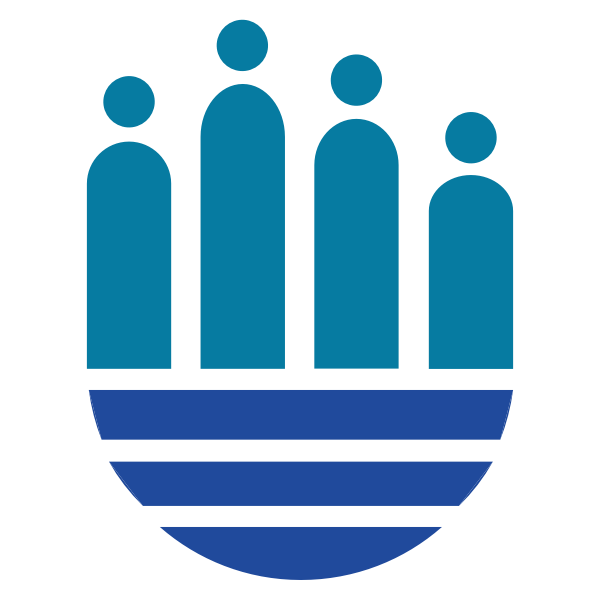 Student Government AssociationSenate MeetingAugust 27th, 2019Approval of the Minutes: Treasurer TorpyApproval of the Agenda: Senator RollinsSpecial Orders of the Day: ROW Award Presented To: President PannellNew BusinessDining Presentation - Mitch and Joy-Catering name changed to 1839-Open door policynew branding “DHall” True Balance - allergen safe zoneNew rotation of meals and new options for pastaOmelets all dayNew coffee programsMoe’s Trivia night tomorrow 5 - 7pm (8-28-19)Give feedback and leave comments for improvement or things they do well! Swearing in of new members -FSL Rep -HLA Rep-CBE Rep-SAC RepOpen Forum -Bedford Fountain update - arts quad, major broken pipes. -Concerns for over representation on SGA - All elections are open to all students on campus and are voted on by the student bodyTransfer student Rep possibly on senatePainting the swings on campus - class chooses and art department possibly involved Epi pens in Dhall still ongoing Feminine Hygiene products in bathroomsOrders of the Day Advisors’ Report: Tim Pierson:- SGA has a powerful voice and is recognized by higher ups, we represent all areas of campus- Construction on campus - Longwood is continuing to progress forward Cheryl Steele: Make your voice heard, International student repCLSJE changed to Multicultural affairs and Leadership DevelopmentFSL - Megan moved to director and Marissa as Assistant directorFiscal Technician’s Report – Trisha McGregorVirtual training on canvas and the website for financial processes Cheat sheets on websiteCanvas launch on Monday Email to be enrolled in the training Wed. Sept 4th 7pm, Thur. Sept 5th 3pm in person training Executive Report - President Pannell -Keep up with projects and bring new ones up. Just call her Haleigh Always open to talk and Exec is here to help you - welcome to come on Thursday at 4pm to watch mock SFC meeting inn SGA OfficeVice President’s Report – Vice President Swinsky-Roberts rules presentation next week -Head for dining with the director - Treasurer’s Report – Treasurer Torpy-SFC - gives funds to different RSOs on Thursday’s at 4pm - Bylaw review for verbiage around conference funding Historian’s Report – Historian BlandIn charge of new club process Get app for lancer car center Secretary’s Report – Secretary BowenAnnouncements are due Monday Night @9pmExcuse notes are due 24 hours prior to SenateExecutive Senators’ Reports – Exec Senator Carr: - Dining service improvements, Exec Senator Sweeney: -Senate Retreat, Hiner 207, Third meetingJohnathan Page and Quincy Goodine as Guest SpeakersAnnouncements